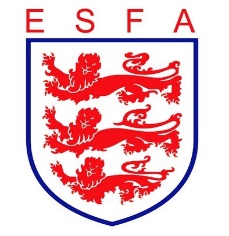 TRUSTEES REPORTJUNE 2020Mike Coyne, Chair, welcomed Trustees to each of two separate meetings of the Trustees, accepting the apologies of John Martin, ex officio Trustee, for the meeting of 25th JuneIn considering the Association’s financial position, Trustees:Assessed the headline, and subsequently details of, the impact of the reduced FA grant and considered the means by which funding reductions could be mitigated, whilst discussions with The FA remained open;Received the cash flow forecast, noting some delayed payments which, whilst significant in value, were not material in cash flow terms.In considering the Association’s policy framework, Trustees:Approved the risk assessment framework, policy and templates;Approved an update to the Association’s safeguarding policy, to reflect the boundaries between individual school and Association responsibilities.In considering the Association’s progress against its business plan, Trustees:Reviewed the progress of the Association’s restructure programme, and how the Covid-19 pandemic had impacted on the expected completion date;Were pleased that the development fund had created 751 new teams and more than 8,200 new players, despite some projects not yet completing due to the pandemic.In considering the Association’s staffing, Trustees:Reviewed the furlough arrangements and approved recommendations for continuation and staff return.In considering the Association’s sponsorship and partnership arrangements, Trustees:Heard that major corporate sponsors remained highly supportive of the ESFA despite the football “drought”, choosing not to invoke break clauses in contracts so that their financial and in kind support of the schools’ game could continue;Were pleased that the Association’s HE partner wished to renew their arrangements with the ESFA for a further year;Were pleased that an open tender process had resulted in the selection of a new, high quality US scholarships partner;Were pleased that Panini wished to continue with its “Classroom Challenge” project through the ESFA.In considering the Association’s governance arrangements, Trustees Agreed that member affiliation for 19/20 should be carried forward until such time that new affiliation could open, on the planned resumption of football.Finally, Trustees reviewed all decisions taken during the meeting from a safeguarding and equality and diversity perspective to double-check that appropriate consideration had been given in each case. The routine review of the Risk Register concluded, with changes approved as proposed.